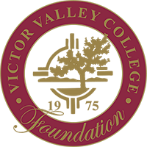 VICTOR VALLEY COLLEGE DISTRICT FOUNDATION, INC.Board of DirectorsMeeting: April 12, 2023MINUTESPresent In-person or via Zoom Conference Call: Peter Allan, Casey Armstrong, Jackie Augustine-Carreira, Don Brown, Cindy Bostick, Larry Cusack, Craig Garrick, Pamela Glendinning, Sam Grandlienard, David Greiner, Mistie Hughes, Fred Hunter, Troy Kuhns, David North, Rahul Nayyar, Bill Scott, McKenzie Tarango, Niru Vangala, Daniel Walden, Chris Nuñez, and Irene Molinar.Not Present: Kirsten Acosta, Carla Hamilton-Yates, Derek King, Jason Lamoreaux, John Ohanian, Dave Olney, Joseph Schaffer, John Nahlen, Scott Nassif, Mike Nutter, Austin Marshall, Kirk Riding, Paul Stanton, Shannon Shannon and Kathleen Wood.      The meeting was called to order at 12:09 p.m. Molinar led the Pledge of Allegiance. Calendar Review – The board received and reviewed the April through June 2023 calendars and the major annual events calendar. Acosta reported that the Alumni Hall of Fame & Distinguished Service Awards will be held on February 25 at the Hilton Garden Inn in Victorville, CA. There will be no full board meeting in March. Consent Agenda: The following items were approved as presented: MSC (Vangala / Armstrong).Minutes of February 8, 2023,Spring 2023 Campus GrantsInformation / Discussion: Auxiliary Reorganization Update – Walden shared that the College is following the lead of LCW and is working to finalize the operational agreement. Acosta was recently rehired for a permanent role as the Foundation’s Executive Director. The remaining Foundation staff will reapply for their positions in the coming weeks.  Alumni Hall of Fame Recap – Armstrong shared that the net of the 2023 HOF event was over $90,000. Staff Updates – Molinar shared staff updates from February through April 2023. Molinar shared that a close friend of the Foundation, the San Manuel Band of Mission Indians, will receive the Bernard Osher Philanthropist of the Year Award and extend the invite to the Board. Committee & Task Force Reports:VP Resource Development – Armstrong shared HDES committee meetings are currently being scheduled. HDES will remain on campus for the 2023.  VP Public Outreach & Recognition – Craig Garrick – Garrick shared that President’s Circle is continuing to grow with a number of 53 members and a goal of 64.VP Programs & Allocations – Mike Nutter – No report.VP Campus Connections – Sam Grandlienard – The 2023-2024 scholarship drive is closed and has closed out with nearly 1,700 applications and 511 complete applications. Nuñez shared an overview of how the scholarship drive operates and explained how members might volunteer and read scholarships. VP Operations – Don Brown – No report. Treasurer – Kirk Riding – No report.Past President – Shannon Shannon – No report. Comments: Superintendent / President – Walden shared that the College has grown by 21.4% regarding enrollment—showing an increase compared to pre-pandemic enrollment. The contract resolutions with the Unions are ending with CSEA and the Part-Time Union. ASB Representative – Glendinning shared the news on MUN’s Washington trip. President – Hunter received Board Member, Peter Allan’s, letter of resignation and recognized Allan for his tireless commitment to the College and the Foundation. Board – Armstrong shared thanks for Allan’s support. Walden reminded that the Foundation is required to add ‘Public Comments’ to the agenda as all meetings will be public moving forward. Executive Director – no report. The meeting adjourned at 12:46 p.m. MSC (Allan / Armstrong).